Programmation éveil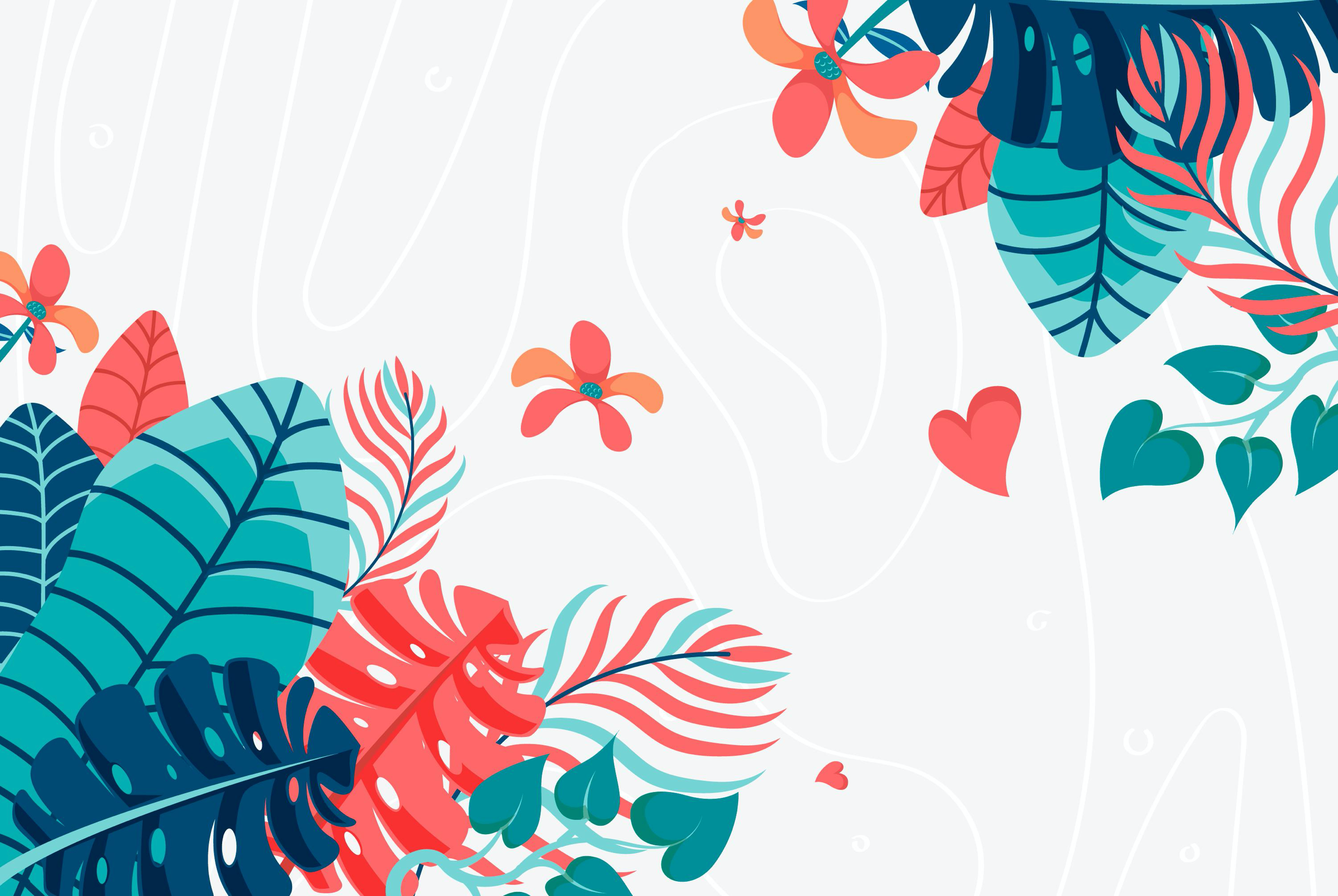 Ce2 – 2019 / 2020Programmation éveil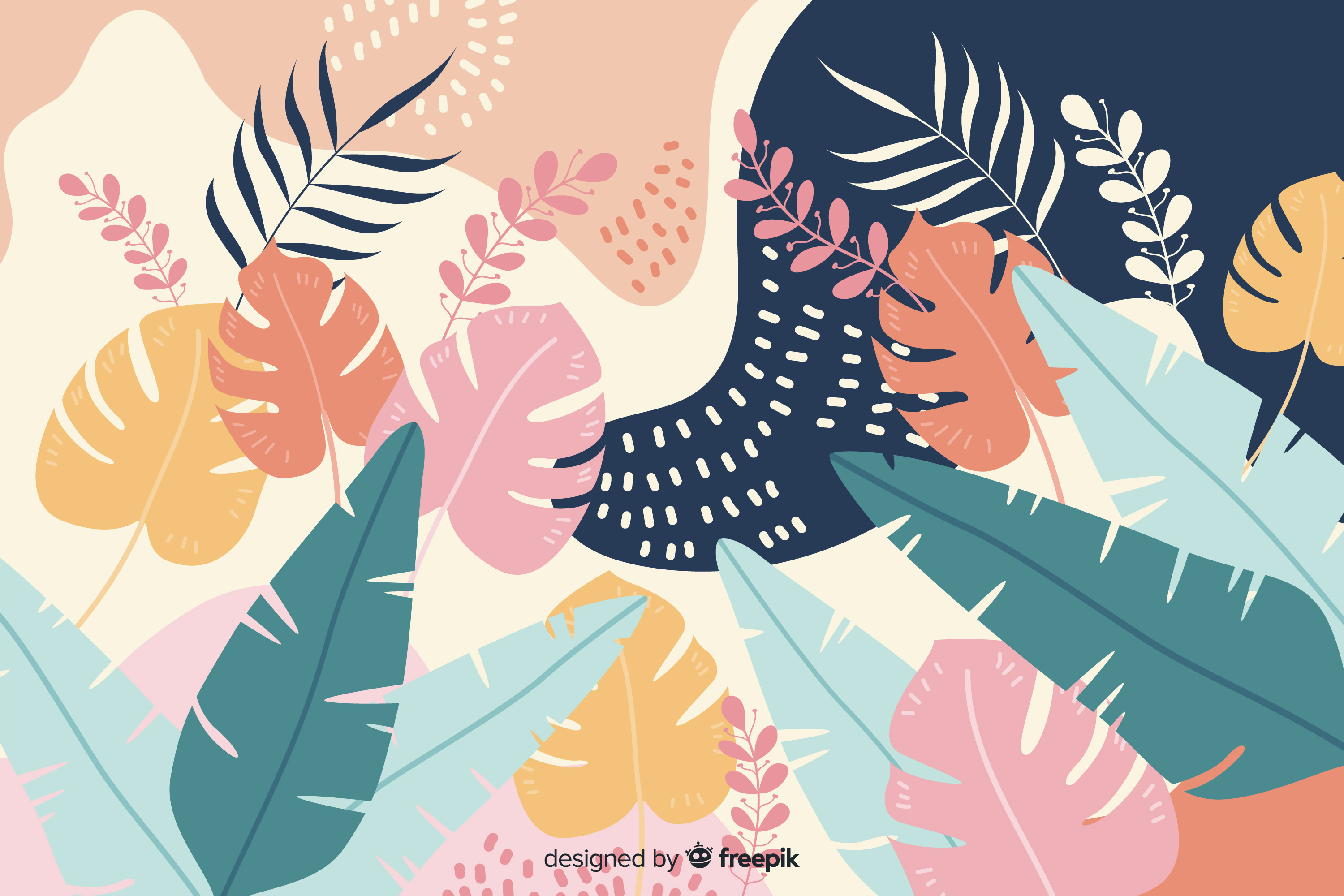 Ce2 – 2019 / 2020Programmation éveilCe2 – 2019 / 2020Période 17 semainesPériode 27 semainesPériode 36 semainesPériode 46 semainesPériode 510 semainesAnglais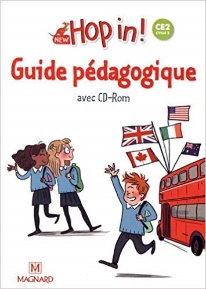 Get Ready- les consignes de la classe- Utiliser des formules de politesse élémentairesHello, Snow White- Saluer et se présenterOne, two, buckle my shoe- maitriser la comptine numériqueLook at my flag- les fomres et les couleursA is for…apple- connaitre et réciter l’alphabtetCivilisation et culture : L’école en AngleterreLes contesBig BenL’Union JackLecture d’albumsIt’s my pen- connaitres les fournitures scolairesHappy famillies-Parler de sa familleAre you in the kitchen ?- parler de son habitationWhat’s in your sandwich ?- Exprimer ses goutsCivilisation et culture : L’école anglaiseL’habitat anglaisLes habitudes alimentaires en angleterre Chrsitmas in EnglandLecture d’albumsSmile !- Exprimer comment on se sentPog had a banana- Raconter une histoire simpleThe gym class- Comprendre les consignes de mouvement du corpsCivilisation et culture : Bedtimes storiesLa tenue de sportLecture d’albumsIt’s Monday- Comprendre, lire et dire la dateCelebrate !- Découvrir et parler de quelques grandes fêtes des pays anglophonesGet up- Parler de son quotidienCivilisation et culture : La semaine des écoliers britanniquesFête et coutumes Lecture d’albumsRoo, the kangaroo- Parler des animaux et les décrire- Reproduire la musicalité de la langueIt’s sunny today !- Parler du temps qu’il faitThis is New York- Décrire une villeHoliday time- Parler de ses projets pour les vacances.Civilisation et culture : L’Australie et ses animauxLe Canada et son climatNew YorkEMCConstruire une culture civiqueDébats et conseils de coopérative de l’école tous les 15 jours. Préparation des réunions en classeElections de délégués de classe à chaque période.La gestion des comportements et des conflits s’inscrit dans une pratique coopérative autour de conseils de classe hebdomadaires. Construire une culture civiqueDébats et conseils de coopérative de l’école tous les 15 jours. Préparation des réunions en classeElections de délégués de classe à chaque période.La gestion des comportements et des conflits s’inscrit dans une pratique coopérative autour de conseils de classe hebdomadaires. Construire une culture civiqueDébats et conseils de coopérative de l’école tous les 15 jours. Préparation des réunions en classeElections de délégués de classe à chaque période.La gestion des comportements et des conflits s’inscrit dans une pratique coopérative autour de conseils de classe hebdomadaires. Construire une culture civiqueDébats et conseils de coopérative de l’école tous les 15 jours. Préparation des réunions en classeElections de délégués de classe à chaque période.La gestion des comportements et des conflits s’inscrit dans une pratique coopérative autour de conseils de classe hebdomadaires. Construire une culture civiqueDébats et conseils de coopérative de l’école tous les 15 jours. Préparation des réunions en classeElections de délégués de classe à chaque période.La gestion des comportements et des conflits s’inscrit dans une pratique coopérative autour de conseils de classe hebdomadaires. EMC- Rentrée en musique- SuperBienveillant- Protéger Alerter PartagerProjet classe des reporters- EMC inclusion- la notion de bien communProjet  classe des reporters- contre les stéréotypes- l’engagement moralProjet  classe des reporters- partageons durable- semaine de la presse 2021 Projet  classe des reporters- EMC abolitions esclavageProjet  classe des reportersArtParcours artistique : L’œuvre du jourPratique artistique : Œuvre collective rentréel’art Africain Parcours artistique :   L’œuvre du jourEcole et cinéma : Le cheval venu de la merPratique artistique : Parcours artistique :   L’œuvre du jourEcole et cinéma :La ruée vers l’orPratique artistique : Parcours artistique :   L’œuvre du jourÉcole et cinéma : Le garçon et le mondePratique artistique : Parcours artistique :   L’œuvre du jourPratique artistique : MusiqueProjet musique et environnement   musique africaine– travail du rythmeParcours artistique :  un jour, une oeuvreProjet musique et environnement  Parcours artistique :   un jour, une oeuvreProjet musique et environnement   Parcours artistique :   un jour, une oeuvreProjet musique et environnement  Parcours artistique :   un jour, une oeuvreProjet musique et environnement  Parcours artistique :   un jour, une oeuvreEPSJeux collectifs EnduranceJeux d’oppositionPiscineExpression corporelleJeux de raquettesPériode 17 semainesPériode 27 semainesPériode 36 semainesPériode 46 semainesPériode 510 semainesAnglaisGet Ready- les consignes de la classe- Utiliser des formules de politesse élémentairesHello, Snow White- Saluer et se présenterOne, two, buckle my shoe- maitriser la comptine numériqueLook at my flag- les fomres et les couleursA is for…apple- connaitre et réciter l’alphabtetCivilisation et culture : L’école en AngleterreLes contesBig BenL’Union JackLecture d’albumsIt’s my pen- connaitres les fournitures scolairesHappy famillies-Parler de sa familleAre you in the kitchen ?- parler de son habitationWhat’s in your sandwich ?- Exprimer ses goutsCivilisation et culture : L’école anglaiseL’habitat anglaisLes habitudes alimentaires en angleterre Chrsitmas in EnglandLecture d’albumsSmile !- Exprimer comment on se sentPog had a banana- Raconter une histoire simpleThe gym class- Comprendre les consignes de mouvement du corpsCivilisation et culture : Bedtimes storiesLa tenue de sportLecture d’albumsIt’s Monday- Comprendre, lire et dire la dateCelebrate !- Découvrir et parler de quelques grandes fêtes des pays anglophonesGet up- Parler de son quotidienCivilisation et culture : La semaine des écoliers britanniquesFête et coutumes Lecture d’albumsRoo, the kangaroo- Parler des animaux et les décrire- Reproduire la musicalité de la langueIt’s sunny today !- Parler du temps qu’il faitThis is New York- Décrire une villeHoliday time- Parler de ses projets pour les vacances.Civilisation et culture : L’Australie et ses animauxLe Canada et son climatNew YorkEMCConstruire une culture civiqueDébats et conseils de coopérative de l’école tous les 15 jours. Préparation des réunions en classeElections de délégués de classe à chaque période.La gestion des comportements et des conflits s’inscrit dans une pratique coopérative autour de conseils de classe hebdomadaires. Construire une culture civiqueDébats et conseils de coopérative de l’école tous les 15 jours. Préparation des réunions en classeElections de délégués de classe à chaque période.La gestion des comportements et des conflits s’inscrit dans une pratique coopérative autour de conseils de classe hebdomadaires. Construire une culture civiqueDébats et conseils de coopérative de l’école tous les 15 jours. Préparation des réunions en classeElections de délégués de classe à chaque période.La gestion des comportements et des conflits s’inscrit dans une pratique coopérative autour de conseils de classe hebdomadaires. Construire une culture civiqueDébats et conseils de coopérative de l’école tous les 15 jours. Préparation des réunions en classeElections de délégués de classe à chaque période.La gestion des comportements et des conflits s’inscrit dans une pratique coopérative autour de conseils de classe hebdomadaires. Construire une culture civiqueDébats et conseils de coopérative de l’école tous les 15 jours. Préparation des réunions en classeElections de délégués de classe à chaque période.La gestion des comportements et des conflits s’inscrit dans une pratique coopérative autour de conseils de classe hebdomadaires. EMC- Rentrée en musique- SuperBienveillant- Protéger Alerter PartagerProjet classe des reporters- EMC inclusion- la notion de bien communProjet  classe des reporters- contre les stéréotypes- l’engagement moralProjet  classe des reporters- partageons durable- semaine de la presse 2021 Projet  classe des reporters- EMC abolitions esclavageProjet  classe des reportersArtParcours artistique : L’œuvre du jourPratique artistique : Œuvre collective rentréel’art Africain Parcours artistique :   L’œuvre du jourEcole et cinéma : Le cheval venu de la merPratique artistique : Parcours artistique :   L’œuvre du jourEcole et cinéma :La ruée vers l’orPratique artistique : Parcours artistique :   L’œuvre du jourÉcole et cinéma : Le garçon et le mondePratique artistique : Parcours artistique :   L’œuvre du jourPratique artistique : MusiqueProjet musique et environnement   musique africaine– travail du rythmeParcours artistique :  un jour, une oeuvreProjet musique et environnement  Parcours artistique :   un jour, une oeuvreProjet musique et environnement   Parcours artistique :   un jour, une oeuvreProjet musique et environnement  Parcours artistique :   un jour, une oeuvreProjet musique et environnement  Parcours artistique :   un jour, une oeuvreEPSJeux collectifs EnduranceJeux d’oppositionPiscineExpression corporelleJeux de raquettesPériode 17 semainesPériode 27 semainesPériode 36 semainesPériode 46 semainesPériode 510 semainesAnglaisGet Ready- les consignes de la classe- Utiliser des formules de politesse élémentairesHello, Snow White- Saluer et se présenterOne, two, buckle my shoe- maitriser la comptine numériqueLook at my flag- les fomres et les couleursA is for…apple- connaitre et réciter l’alphabtetCivilisation et culture : L’école en AngleterreLes contesBig BenL’Union JackLecture d’albumsIt’s my pen- connaitres les fournitures scolairesHappy famillies-Parler de sa familleAre you in the kitchen ?- parler de son habitationWhat’s in your sandwich ?- Exprimer ses goutsCivilisation et culture : L’école anglaiseL’habitat anglaisLes habitudes alimentaires en angleterre Chrsitmas in EnglandLecture d’albumsSmile !- Exprimer comment on se sentPog had a banana- Raconter une histoire simpleThe gym class- Comprendre les consignes de mouvement du corpsCivilisation et culture : Bedtimes storiesLa tenue de sportLecture d’albumsIt’s Monday- Comprendre, lire et dire la dateCelebrate !- Découvrir et parler de quelques grandes fêtes des pays anglophonesGet up- Parler de son quotidienCivilisation et culture : La semaine des écoliers britanniquesFête et coutumes Lecture d’albumsRoo, the kangaroo- Parler des animaux et les décrire- Reproduire la musicalité de la langueIt’s sunny today !- Parler du temps qu’il faitThis is New York- Décrire une villeHoliday time- Parler de ses projets pour les vacances.Civilisation et culture : L’Australie et ses animauxLe Canada et son climatNew YorkEMCConstruire une culture civiqueDébats et conseils de coopérative de l’école tous les 15 jours. Préparation des réunions en classeElections de délégués de classe à chaque période.La gestion des comportements et des conflits s’inscrit dans une pratique coopérative autour de conseils de classe hebdomadaires. Construire une culture civiqueDébats et conseils de coopérative de l’école tous les 15 jours. Préparation des réunions en classeElections de délégués de classe à chaque période.La gestion des comportements et des conflits s’inscrit dans une pratique coopérative autour de conseils de classe hebdomadaires. Construire une culture civiqueDébats et conseils de coopérative de l’école tous les 15 jours. Préparation des réunions en classeElections de délégués de classe à chaque période.La gestion des comportements et des conflits s’inscrit dans une pratique coopérative autour de conseils de classe hebdomadaires. Construire une culture civiqueDébats et conseils de coopérative de l’école tous les 15 jours. Préparation des réunions en classeElections de délégués de classe à chaque période.La gestion des comportements et des conflits s’inscrit dans une pratique coopérative autour de conseils de classe hebdomadaires. Construire une culture civiqueDébats et conseils de coopérative de l’école tous les 15 jours. Préparation des réunions en classeElections de délégués de classe à chaque période.La gestion des comportements et des conflits s’inscrit dans une pratique coopérative autour de conseils de classe hebdomadaires. EMC- Rentrée en musique- SuperBienveillant- Protéger Alerter PartagerProjet classe des reporters- EMC inclusion- la notion de bien communProjet  classe des reporters- contre les stéréotypes- l’engagement moralProjet  classe des reporters- partageons durable- semaine de la presse 2021 Projet  classe des reporters- EMC abolitions esclavageProjet  classe des reportersArtParcours artistique : L’œuvre du jourPratique artistique : Œuvre collective rentréel’art Africain Parcours artistique :   L’œuvre du jourEcole et cinéma : Le cheval venu de la merPratique artistique : Parcours artistique :   L’œuvre du jourEcole et cinéma :La ruée vers l’orPratique artistique : Parcours artistique :   L’œuvre du jourÉcole et cinéma : Le garçon et le mondePratique artistique : Parcours artistique :   L’œuvre du jourPratique artistique : MusiqueProjet musique et environnement   musique africaine– travail du rythmeParcours artistique :  un jour, une oeuvreProjet musique et environnement  Parcours artistique :   un jour, une oeuvreProjet musique et environnement   Parcours artistique :   un jour, une oeuvreProjet musique et environnement  Parcours artistique :   un jour, une oeuvreProjet musique et environnement  Parcours artistique :   un jour, une oeuvreEPSJeux collectifs EnduranceJeux d’oppositionPiscineExpression corporelleJeux de raquettes